“江苏招才月”系列活动——上海地区专场招聘会活动公告为认真贯彻党的十九大精神，落实江苏省委“人才26条”政策，广泛集聚优秀高校毕业生人才到江苏施展才华、创新创业，定于11月19日在上海举办“江苏招才月”系列活动—上海地区专场招聘会，现就有关事项公告如下：一、活动时间、地点时间：2017年11月19日（周日） 9:00-12:00地点：复旦大学邯郸校区北区体育馆（杨浦区武东路复旦大学北门入）二、招聘单位及岗位需求汇集了江苏省240余家高校科研院所、省属企业等重点企事业单位、地方知名品牌企业，提供一万多个岗位需求，包括计算机、互联网、通信、机械、电气、自动化、生物、医药、化工、电子、电器、半导体、建筑、车辆工程、理学（化学、物理、力学等）、经济、金融、管理、语言文学、法律等数十个专业。详细招聘单位和岗位需求信息可扫描下面二维码查询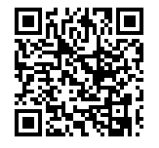 中共江苏省委组织部　 　　                 江苏省人力资源和社会保障厅　　                           2017年11月部分招聘单位名录：南京工业大学南京邮电大学南京财经大学南京师范大学南京医科大学南京中医药大学南京信息工程大学南京审计大学南京工程学院江苏第二师范学院江苏师范大学徐州医科大学苏州大学苏州科技大学江苏大学江苏科技大学盐城工学院南京交通职业技术学院南京工业职业技术学院江苏海事职业技术学院江苏经贸职业技术学院南京信息职业技术学院无锡职业技术学院扬州工业职业技术学院江苏高科技投资集团有限公司华泰证券股份有限公司中国江苏国际经济技术合作集团有限公司江苏交通控股有限公司江苏金创信用再担保股份有限公司江苏省农村信用社联合社江苏省盐业集团有限责任公司南京金陵饭店集团有限公司南京禄口国际机场有限公司江苏苏豪控股集团有限公司江苏省国信资产管理集团有限公司江苏省农垦集团有限公司徐州矿务集团有限公司江苏省中医院江苏省人民医院江苏省农业科学院江苏省生产力促进中心中国科学院紫金山天文台南京艾布纳密封技术股份有限公司南京大学-南京生物医药研究院南京地铁集团有限公司南京世和基因生物技术有限公司南京银喆智能科技有限责任公司南京紫金投资集团有限责任公司苏宁云商集团股份有限公司五星控股集团有限公司中国中材国际工程股份有限公司(原南京水泥工业设计研究院)无锡城市职业技术学院无锡苏南国际机场集团有限公司无锡产业发展集团有限公司无锡城市发展集团有限公司无锡地铁集团有限公司无锡市国联发展（集团有限公司）无锡市建设发展投资有限公司无锡市交通产业集团有限公司无锡市金融投资有限责任公司无锡市市政公用产业集团有限公司无锡市文化旅游发展集团有限公司无锡市太湖新城发展集团有限公司无锡奥夫特光学技术有限公司国动信息技术（上海）有限公司国联证券股份有限公司红豆集团有限公司无锡华普微电子有限公司江苏慧眼数据科技股份有限公司无锡灵山文化旅游集团有限公司确成硅化学股份有限公司信息产业电子第十一设计研究院科技工程股份有限公司华东分院（无锡）无锡太湖学院中报国际网络无锡有限公司无锡中鼎集成技术有限公司中国矿业大学徐州工程学院徐州市中心医院徐州市第一人民医院徐州幼儿师范高等专科学校徐工集团江苏贝尔集团常州大学江苏苏控科创产业投资发展有限公司江苏裕兴薄膜科技股份有限公司常州工学院苏州工业职业技术学院苏州市立医院苏州市职业大学苏州高新创业投资集团有限公司中移（苏州）软件技术有限公司苏州市建筑科学研究院集团股份有限公司江苏永鼎股份有限公司昆山国力研究院昆山圣源机械有限公司昆山维信诺科技有限公司慕贝尔汽车部件（太仓）有限公司苏州安智汽车零部件有限公司苏州罗普斯金铝业股份有限公司江苏国泰新点软件有限公司江苏永钢集团有限公司中国建材检验认证集团苏州有限公司江苏恒力化纤股份有限公司常熟理工学院常熟市发展投资有限公司常熟市城市经营投资有限公司南通市委组织部、南通市人力资源和社会保障局南通师范高等专科学校中天科技集团有限公司江苏林洋能源股份有限公司江苏现代电力科技股份有限公司南通四方冷链装备股份有限公司中天科技精密材料有限公司南通润邦重机有限公司南通同洲电子有限责任公司江苏华宇印涂设备集团有限公司茵卡动力新能源江苏有限公司紫罗兰家纺科技股份有限公司中天合金技术有限公司江苏豪森药业集团江苏恒瑞医药股份有限公司连云港市城建控股集团有限公司连云港正大天晴医药有限公司盛虹石化集团有限公司四季沐歌集团中蓝连海设计研究院江苏省连云港中等专业学校连云港师范高等专科学校连云港市教育管理信息中心连云港市教育考试院淮阴工学院淮安市第二人民医院江苏省苏淮高新区管委会淮安兴盛建设投资有限公司淮安天参有限公司江苏井神盐化股份有限公司淮安市交通控股有限公司淮安经济技术开发区经济发展总公司淮安市疾病预防控制中心淮安市中心血站实联长宜淮安科技有限公司江苏汉邦科技有限公司江苏纽泰格科技股份有限公司淮安市水利控股集团有限公司辉山乳业发展（江苏）有限公司江苏峰汇智联科技有限公司江苏韩森自动车股份有限公司江苏捷士通射频系统有限公司江苏金马油脂科技发展有限公司江苏阳丰航空科技有限公司江苏悦达数梦技术有限公司领胜城科技（江苏）有限公司上海题桥江苏纺织科技有限公司射阳城市建设发展集团有限公司盐城大纵湖旅游发展有限公司盐城东山精密制造有限公司盐城华星光电技术有限公司盐城金堤科技有限公司盐城市市政公用投资有限公司盐城幼儿师范高等专科学校优尼斯智能制造谷建湖有限公司江苏省扬州中学扬州大学附属中学扬州市职业大学江苏省苏北人民医院扬州大学附属医院（扬州市第一人民医院）扬州市妇幼保健院扬州市疾病预防控制中心扬州市中医院扬州市城建国有资产控股（集团）有限公司扬州报业传媒集团江苏扬农化工股份有限公司中国船舶重工集团公司第七二三研究所中电科技扬州宝军电子有限公司航空工业宝胜集团有限公司扬州扬杰电子科技股份有限公司江苏亚威机床股份有限公司江苏嘉和热系统股份有限公司扬州乾照光电有限公司江苏智途科技股份有限公司鸿达兴业股份有限公司江苏罗思韦尔电气有限公司江苏爬山虎科技股份有限公司江苏金材科技有限公司上扬无线射频科技扬州有限公司镇江李长荣综合石化工业有限公司江苏镇安电力设备有限公司镇江傲游网络科技有限公司江苏海龙核科技股份有限公司江苏锐天信息科技有限公司江苏易乐网络科技有限公司江苏沃得集团大亚科技集团有限公司江苏瑞吉格泰油气工程有限公司力信（江苏）能源科技有限责任公司江苏环太集团有限公司大全集团有限公司江苏太白集团有限公司镇江市新创计算机系统集成有限公司江苏恒义汽配股份有限公司江苏恒力制动器集团江苏罡阳控股集团江苏泰康生物医药有限公司江苏新宏大集团有限公司泰州华侨城有限公司泰州学院泰州数据产业园区泰州万邦无纺业有限公司江苏扬子净化工程有限公司泰州安井食品有限公司五行科技股份有限公司靖江先锋半导体科技有限公司江苏润城温室科技股份有限公司扬子江药业集团有限公司中国医药城泰州中来光电科技有限公司卓然（靖江）设备制造有限公司江苏东旭亿泰智能装备有限公司江苏双鹿电器有限公司聚灿光电科技（宿迁）有限公司宿迁市金田塑业有限公司宿迁娃哈哈饮料有限公司宿迁学院元测检测技术(江苏)股份有限公司宿迁市人才办